Середня загальноосвітня школа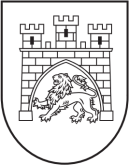 І-ІІІ ступенів №779024, Львів, вул. Б.Хмельницького, 132, тел.: (032) 252 20 06e-mail: lviv_shkola7@ukr.net;  http://school7.lviv.sch.in.ua                                                                                                       Директору департаменту освіти і науки                                                                 Львівської обласної державної адміністрації                                                                                                                     Мандзій Л.С.          У відповідь на Ваш лист № 03-08/644 від 19.02.2018 року з метою проведення моніторингу вакансій педагогічних працівників у закладах освіти області, проведення аналізу щодо потреби у педагогічних спеціальностях, надаємо інформацію за вказаною формою:Директор школи	                                             Конькова С.П._21.02.2018р.№41На № ____від_________№ з/пНазва закладу освіти,адреса,телефонАдреса офіційного сайту закладу освітиП.І.Б. керівника та заступника керівникаВакансія (предмет)Навантаження (кількість годин, ставок)1.Львівська СЗШ І-ІІІ ступенів № 7 ЛМР, яка знаходиться за адресою:м.Львів,вул.Б.Хмельницького132, тел. (032) 252-20-06.http://school7.lviv.sch.in.uaКонькова С.П. – директор школиКузьміч О.А. – заступник директора школи з НВРОбразотворче мистецтво6 год.1.Львівська СЗШ І-ІІІ ступенів № 7 ЛМР, яка знаходиться за адресою:м.Львів,вул.Б.Хмельницького132, тел. (032) 252-20-06.http://school7.lviv.sch.in.uaКонькова С.П. – директор школиКузьміч О.А. – заступник директора школи з НВРТрудове навчання (хлопці) технології15 год.1.Львівська СЗШ І-ІІІ ступенів № 7 ЛМР, яка знаходиться за адресою:м.Львів,вул.Б.Хмельницького132, тел. (032) 252-20-06.http://school7.lviv.sch.in.uaКонькова С.П. – директор школиКузьміч О.А. – заступник директора школи з НВРЗарубіжна література8 год.